Lars Wöbcke wird Chief Marketing Officer von BRITATaunusstein, 28. Februar 2018. Lars Wöbcke übernimmt zum 1. März 2018 die Position des Chief Marketing Officers der BRITA Gruppe, einem der führenden Unternehmen in der Trinkwasseroptimierung. Er verantwortet in der neu geschaffenen Position international das Marketing sowohl für die Dachmarke BRITA als auch für die verschiedenen Produktsegmente im B2C- und B2B-Geschäft. BRITA ist seit vielen Jahren kontinuierlich gewachsen und hat seine Produktpalette stetig den sich verändernden Bedürfnissen seiner Kunden angepasst. Heute werden über 80 Prozent des Umsatzes außerhalb Deutschlands erwirtschaftet und es gibt neben Wasserfiltern für den Haushalt Filterlösungen für den Einsatz in Großgeräten der Gastronomie und Hotellerie sowie Getränkeautomaten. 2010 ist BRITA zudem in das Marktsegment der leitungsgebundenen Wasserspender eingestiegen. Um die Bereiche noch stärker miteinander zu verzahnen, übernimmt Lars Wöbcke (54) – der zunächst für das Unternehmen als freier Berater tätig war – zum 1. März die neu geschaffene Position des Chief Marketing Officers (CMO) in der BRITA Gruppe. Er verantwortet künftig international das Marketing der BRITA Gruppe, sowohl für die Dachmarke BRITA als auch für die verschiedenen Produktsegmente im B2C- und B2B-Geschäft. Zudem wurde er in das BRITA Executive Board berufen. „Damit wird die Rolle des Marketings bei BRITA noch weiter gestärkt, da mehr und mehr Herausforderungen durch unser internationales Wachstum und Diversifizierung des Produktportfolios nur mit einer damit einhergehenden Weiterentwicklung unserer Marketingstrategien und -kompetenzen bewältigt werden können“, sagt Markus Hankammer, CEO der BRITA Gruppe. Lars Wöbcke hat langjährige Erfahrung in der Führung von Marken und Geschäften, umfassender Produkt- und Markenkommunikation, strategischer Innovation und digitaler Transformation bei führenden Konsumgüterkonzernen. Nach Stationen bei Unilever für Langnese-Iglo, Lipton sowie Pepsi-Lipton Tea Partnership, davon 7 Jahre in den USA, und Warsteiner war er seit 2003 für den Nestlé-Konzern tätig. Dort hat er zunächst die Aufgabe des Geschäftsführers Marketing im Geschäftsbereich Heißgetränke und Schokolade und zuletzt des Communication & Corporate Marketing Directors übernommen, beides bei Nestlé Deutschland. Er verfügt sowohl über langjährige internationale Erfahrung im B2C- als auch im B2B-Bereich.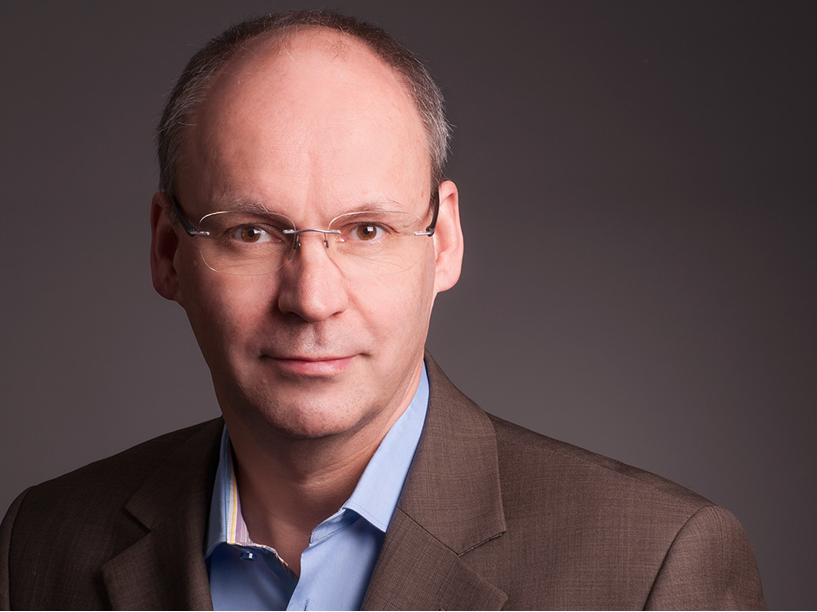 Bildunterschrift: Lars Wöbcke wird Chief Marketing Officer von BRITA.Zur BRITA Gruppe:Mit einem Gesamtumsatz von 469 Millionen Euro im Geschäftsjahr 2016 und 1.697 Mitarbeitern weltweit (davon 887 in Deutschland) ist die BRITA Gruppe eines der führenden Unternehmen in der Trinkwasseroptimierung, und ihre Traditionsmarke BRITA hält eine Spitzenposition im globalen Wasserfiltermarkt. Das Familienunternehmen mit Hauptsitz in Taunusstein bei Wiesbaden ist durch 25 nationale und internationale Tochtergesellschaften bzw. Betriebsstätten sowie Beteiligungen, Vertriebs- und Industriepartner in 66 Ländern auf allen fünf Kontinenten vertreten. Es betreibt Produktionsstätten in Deutschland, Großbritannien, der Schweiz, Italien und China. Gegründet 1966, entwickelt, produziert und vertreibt der Erfinder des Tisch-Wasserfilters für den Haushalt heute ein breites Spektrum innovativer Lösungen für die Trinkwasseroptimierung, für den privaten (Tisch-Wasserfilter, leitungsgebundene Systeme sowie die BRITA Integrated Solutions für Elektroklein- und -großgeräte namhafter Hersteller) und den gewerblichen Gebrauch (Lösungen für Hotellerie, Gastronomie, Catering und Vending) sowie leitungsgebundene Wasserspender für Büros, Schulen, die Gastronomie und den hygienesensiblen Care-Bereich (Krankenhäuser, Pflegeheime). Seit 2016 setzt sich BRITA gemeinsam mit Whale und Dolphin Conservation (WDC) für den Schutz der Ozeane vor Plastikmüll und damit den Schutz von Walen und Delfinen ein. Weitere Informationen: www.brita.de. Ansprechpartnerin für die Presse:Dr. Sabine Rohlff, Director Corporate Communications/ PressesprecherinBRITA GmbHHeinrich-Hertz-Str. 465232 TaunussteinTel. +49 (0)6128 746-5743E-Mail: srohlff@brita.net